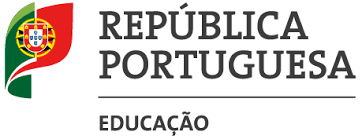 Nome:                                                                                                                                                 Turma:Wave Intro                                                                          I – ONDAS NA ÁGUATens de ir ao Google e escrever “Simulações PhET”, irá aparecer-te:Clica no “botão verde” e deixa cair gotas de água num recipiente cheio de água no estado líquido. Seleciona “vista de perfil”/ “side view” e as opções a seguir ilustradas:1 - Observa a queda das gotas de água. Quando atingem a superfície da água, o que provocam? _______________________.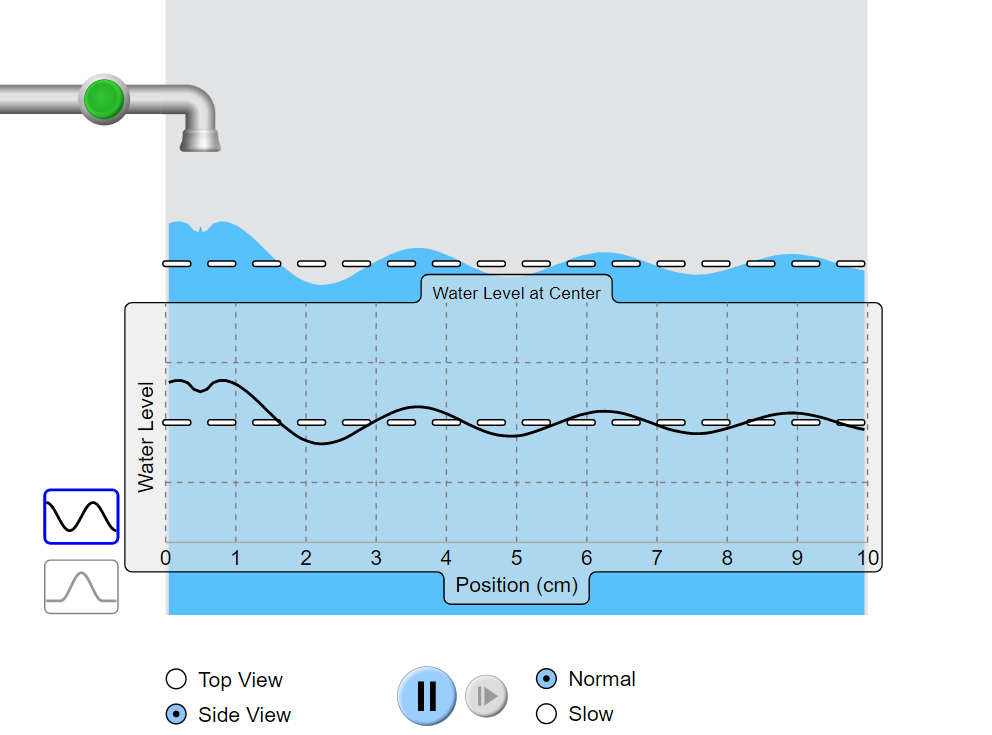 2 - Aumenta e diminui o valor da amplitude (o que implica aumentar ou diminuir o tamanho das gotas de água).  Observa o que acontece ao nível da água (water level) em função do tempo.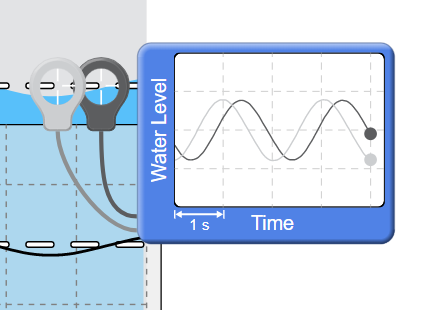 O que podes observar?  ________________________________________________________________________________________________________________________________________________________________________________3 - Aumenta o valor da frequência.  O que observas? □ mais oscilações por segundo.             □ menos oscilações por segundo.4 - A distância entre dois pontos consecutivos na mesma fase é o comprimento de onda. O que acontece ao comprimento de onda quando aumentas a frequência?□ aumenta.          □ diminui.4.1. Qual é o valor do comprimento de onda quando a frequência está no máximo? _____ cm.4.2. Qual é o valor do comprimento de onda quando a frequência está no mínimo? _____ cm.II – SOMClica no botão verde do altifalante. Vais observar a onda a propagar-se no ar. Seleciona “Graph” para poderes ver o gráfico da pressão em função da distância à fonte sonora (altifalante).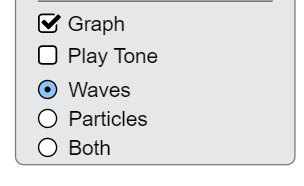 Se colocares a simulação em pausa podes medir o comprimento de onda utilizando a fita métrica como podes ver na figura. Quando medes a distância entre duas zonas de alta pressão (“claras”) consecutivas ou, por exemplo, a distância entre duas zonas de baixa pressão (“escuras”) estás a medir o comprimento de onda.Podes agora concluir que quando a frequência aumenta, o comprimento de onda__________________.Agora vais OUVIR…     Quando aumentas a frequência:□ O som fica mais grave (mais baixo).□ O som fica mais agudo (mais alto).Vais visualizer a onda sonora de outro modo, para isso seleciona Both, para “veres” não só as zonas de pressão como também as partículas.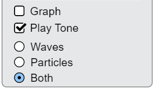 Analisa o que vês, mudando a frequência e a amplitude. Apresenta algumas das tuas observações:______________________________________________________________________________________________________________________________________________________________________________________________________________________________________________________________________________________________________III – ONDAS ELETROMAGNÉTICAS - LUZAgora vais analisar as ondas eletromagnéticas, selecionando: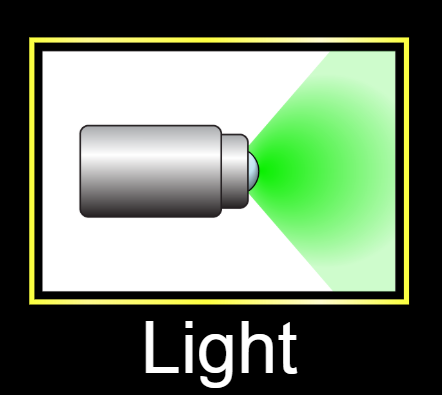 Seleciona “Top View” e “Graph”.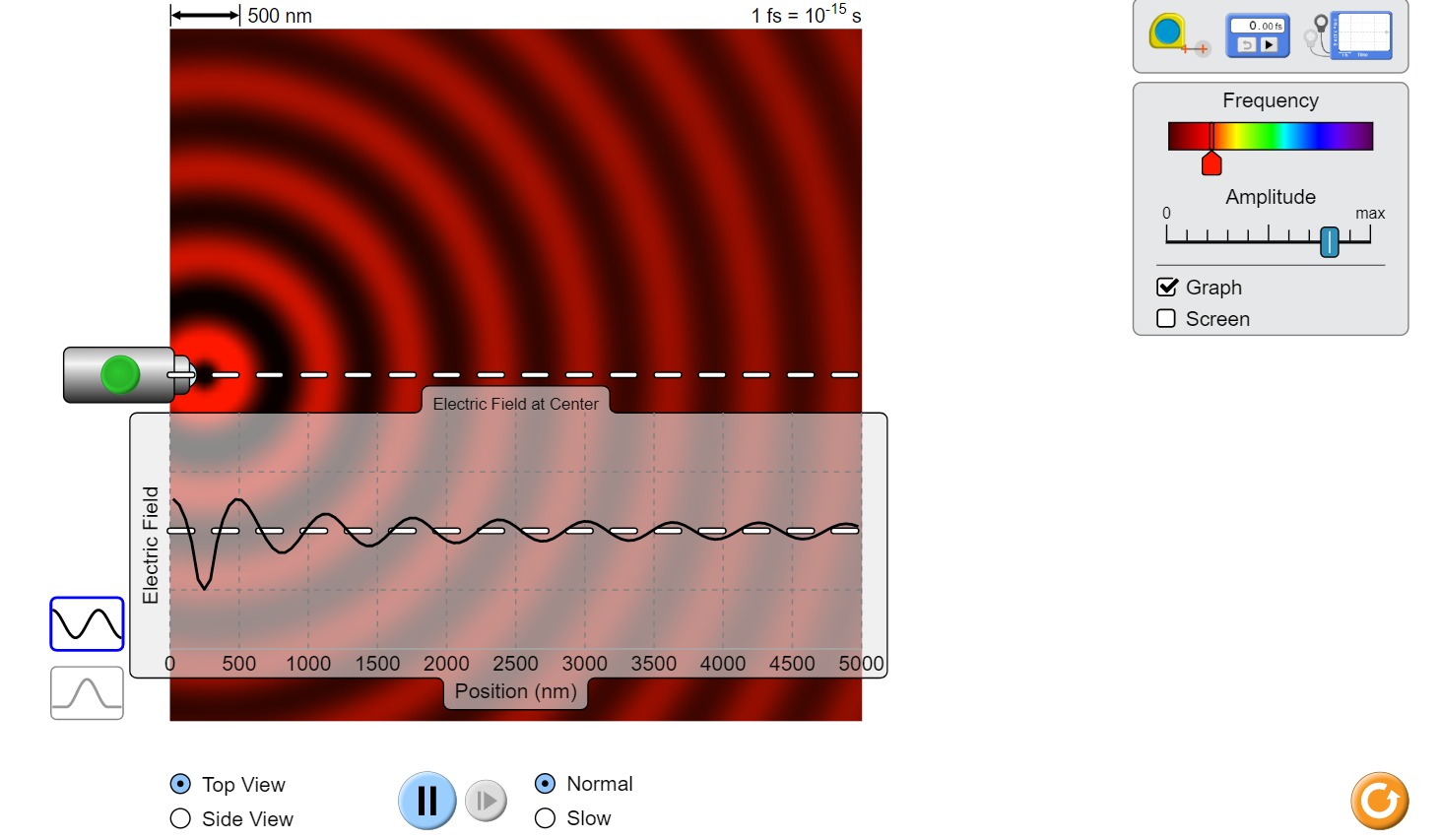 1 – Altera a frequência da onda, aumentando ou diminuindo o seu valor. O que observas? ____________________________________________________________________________________________________________________________2 – Se não mudares a frequência e mudares apenas a amplitude, a cor associada à radiação muda?□ sim.      □ não.3 – A cor associada a uma radiação está relacionada com:□ a frequência.   □ a amplitude.4 – Se aumentares a frequência, a luz tende para o…□ vermelho        □ verde        □ violeta.  5 – Se diminuíres a frequência, a luz tende para o…□ vermelho        □ verde        □ violeta.  6 – Quando aumentas a frequência, o que acontece ao comprimento de onda?□ aumenta      □ diminui7 – Seleciona a frequência correspondente ao verde. Depois de colocar em pausa utiliza a fita métrica para medir o comprimento de onda desta radiação. Em que unidade é medido? ____________________________.8 - Para obter uma resposta mais precisa, mede a distância correspondente a 5 comprimentos de onda e divide essa distância por cinco.  Indica o valor que obtiveste. ________________. A tua resposta é mais ou menos precisa?  _____________.Justifica. __________________________________________________________________________________________.                            PhET - Interactive Simulation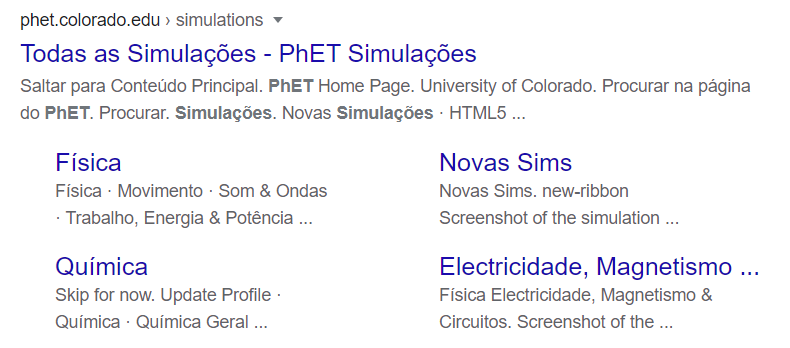 Depois, deves selecionar as simulações do campo da Física…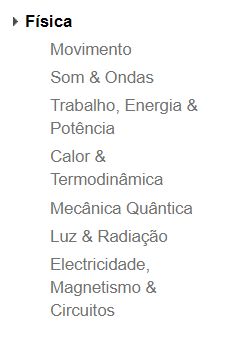 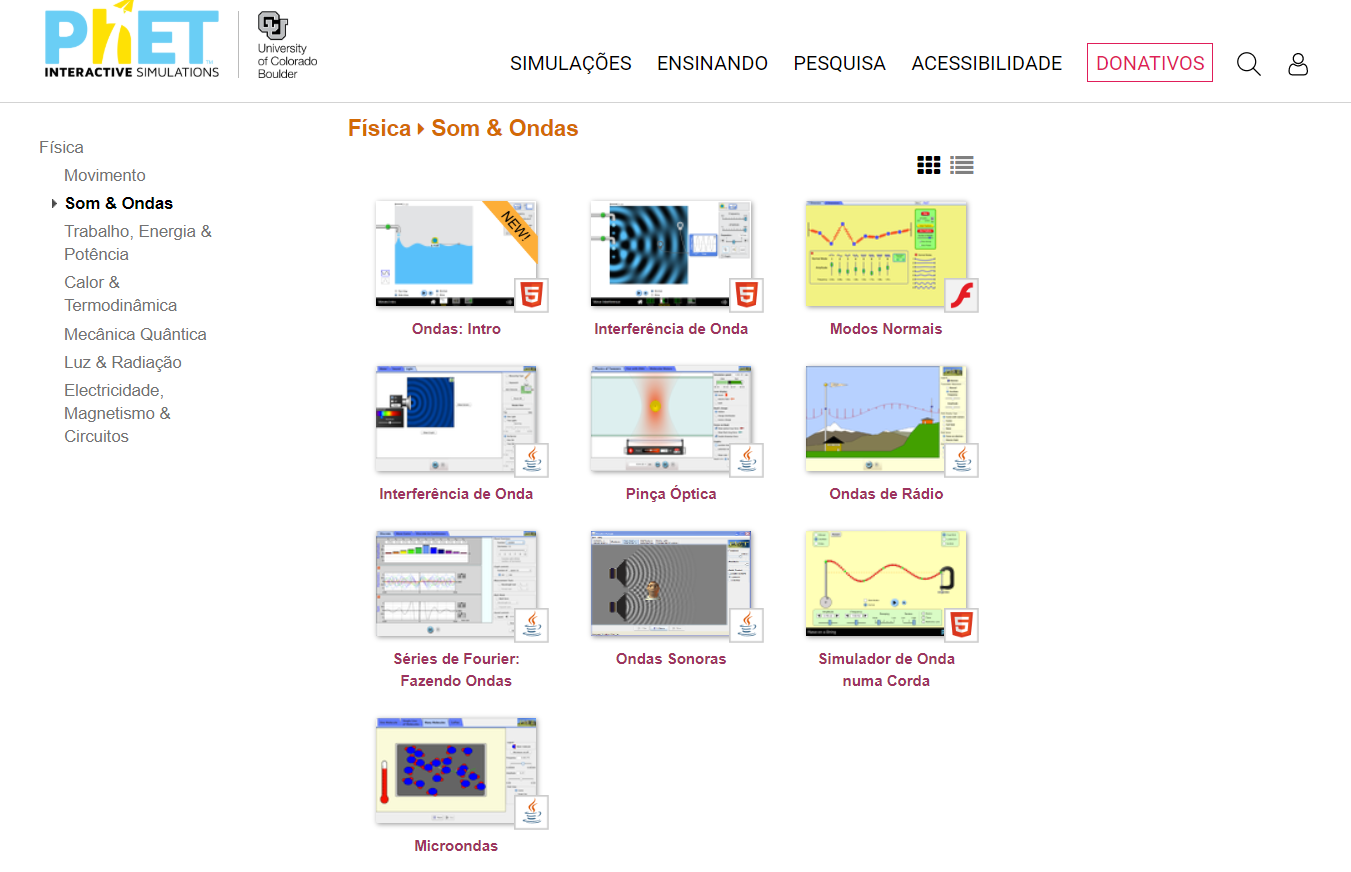 Prossegue e clica em “Som &Ondas”. Seleciona e explora a seguinte simulação: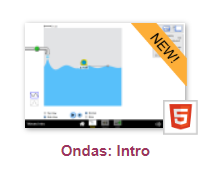 Prossegue e clica em “Som &Ondas”. Seleciona e explora a seguinte simulação:Prossegue e clica em “Som &Ondas”. Seleciona e explora a seguinte simulação:Seleciona: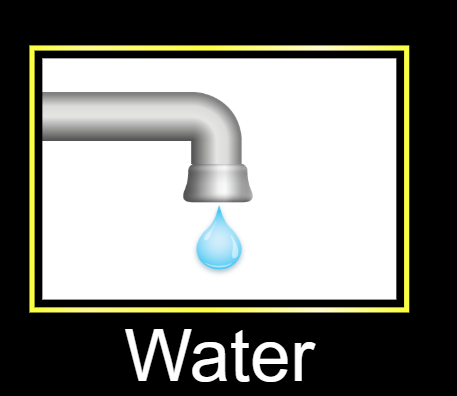 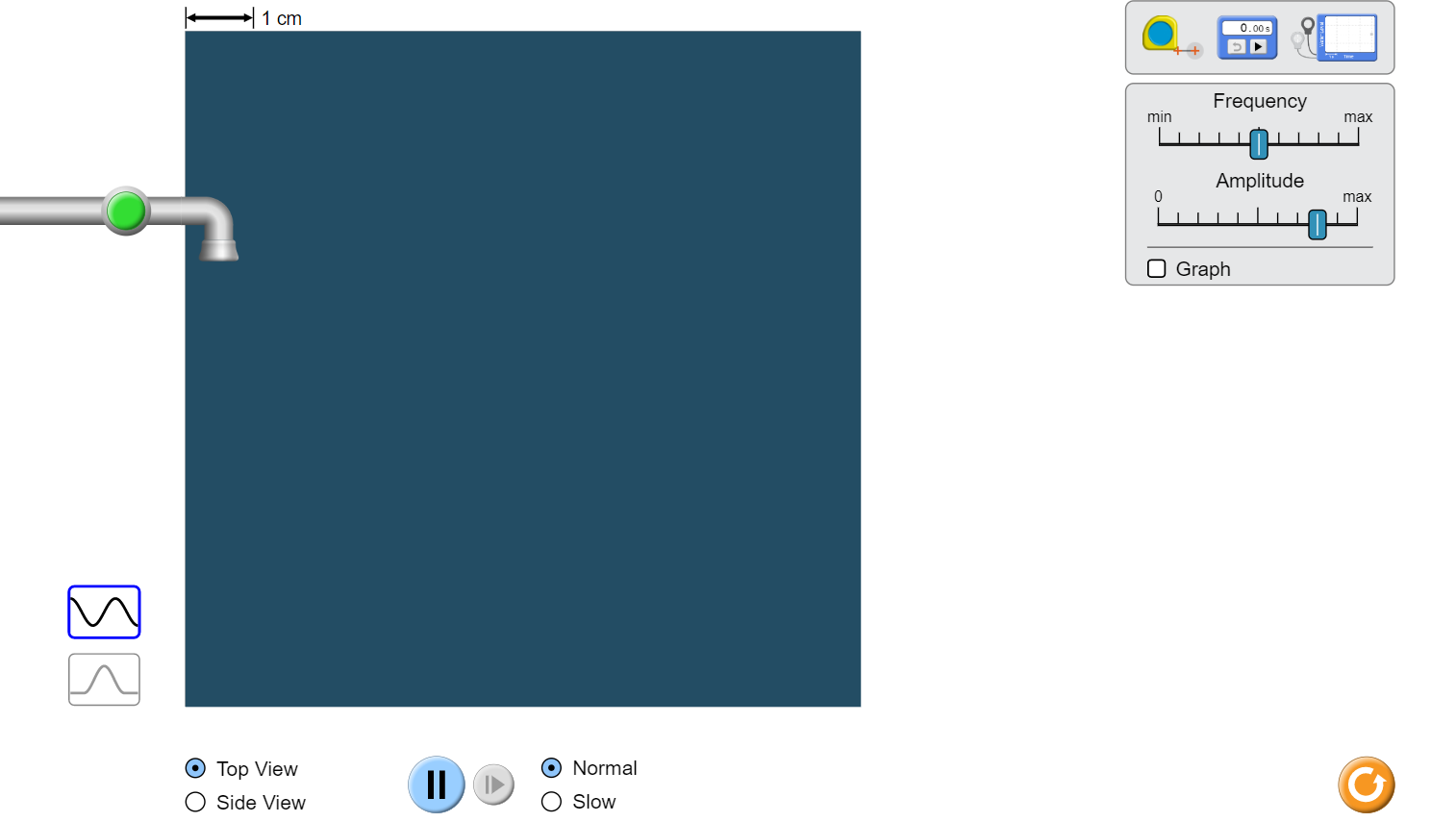 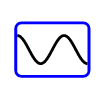 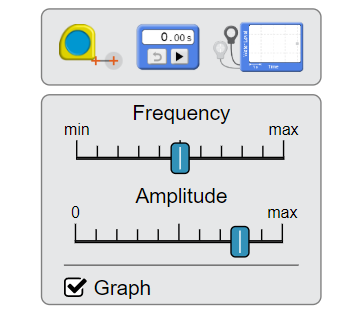 Agora vais analisar ondas sonoras, selecionando: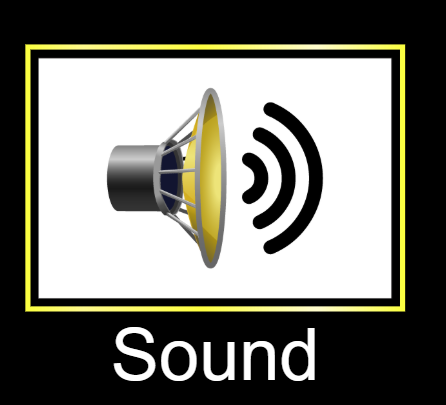 Vai ter de selecionar “Waves”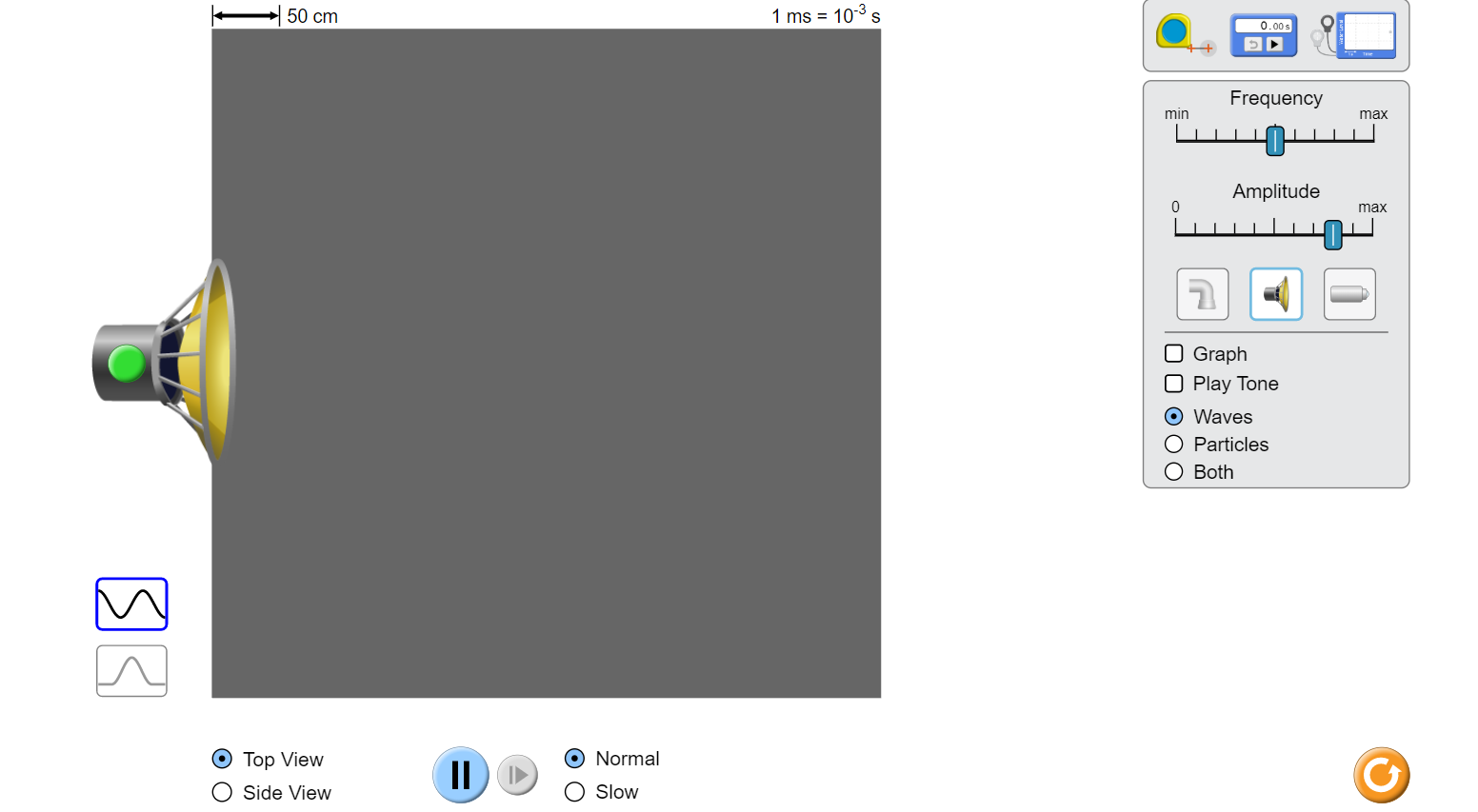 Vai ter de selecionar “Waves”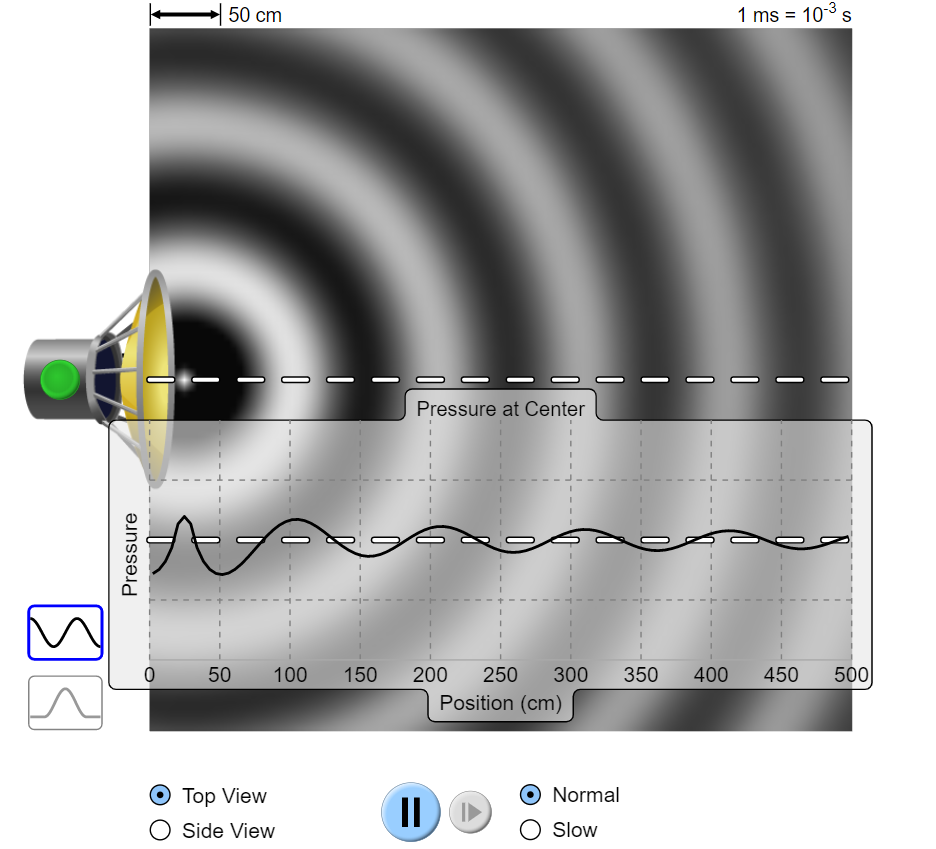 UMA ONDA SONORA É UMA ONDA DE PRESSÃO!As zonas escuras correspondem a zonas…□ de pressão superior à pressão normal□ de pressão inferior à pressão normalEstas zonas são zonas de:□ compressão    □ rarefaçãoAs zonas claras correspondem a zonas…□ de pressão superior à pressão normal□ de pressão inferior à pressão normalEstas zonas são zonas de:□ compressão    □ rarefaçãoMuda a frequência, observando o que acontece durante algum tempo.Podes concluir que quando a frequência aumenta, os valores de pressão mudam:□ mais depressa.□ mais devagar.Num mesmo ponto do espaço observamos que, quando a frequência aumenta, demora mais/menos (risca ou apaga o que não interessa) tempo para que os valores de pressão voltem a ser os mesmos.Muda a frequência, observando o que acontece durante algum tempo.Podes concluir que quando a frequência aumenta, os valores de pressão mudam:□ mais depressa.□ mais devagar.Num mesmo ponto do espaço observamos que, quando a frequência aumenta, demora mais/menos (risca ou apaga o que não interessa) tempo para que os valores de pressão voltem a ser os mesmos.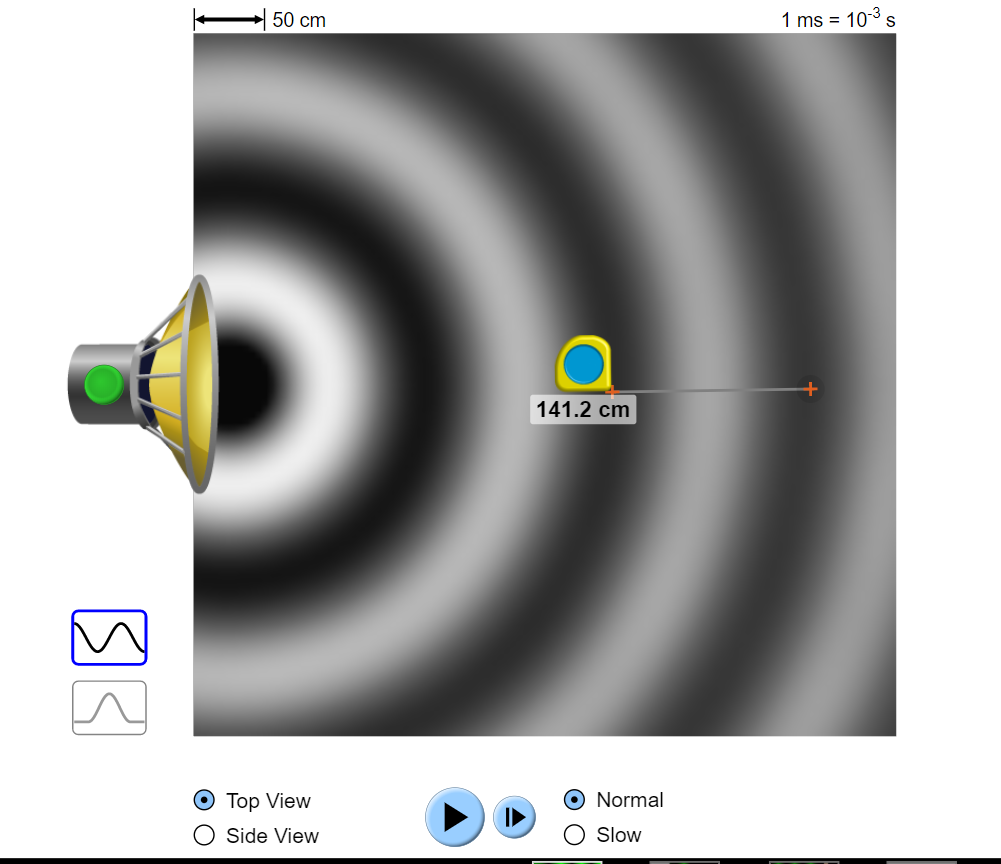 Aumenta a frequência. O que acontece à distância entre duas “zonas escuras” ou duas “zonas claras”?□ Aumenta□ DiminuiDiminui a frequência. O que acontece à distância entre duas “zonas escuras” ou duas “zonas claras”?□ Aumenta□ DiminuiCarrega outra vez no play e faz variar a amplitude. Utiliza novamente o aparelho virtual que te permite medir a pressão para poderes responder às perguntas que se seguem.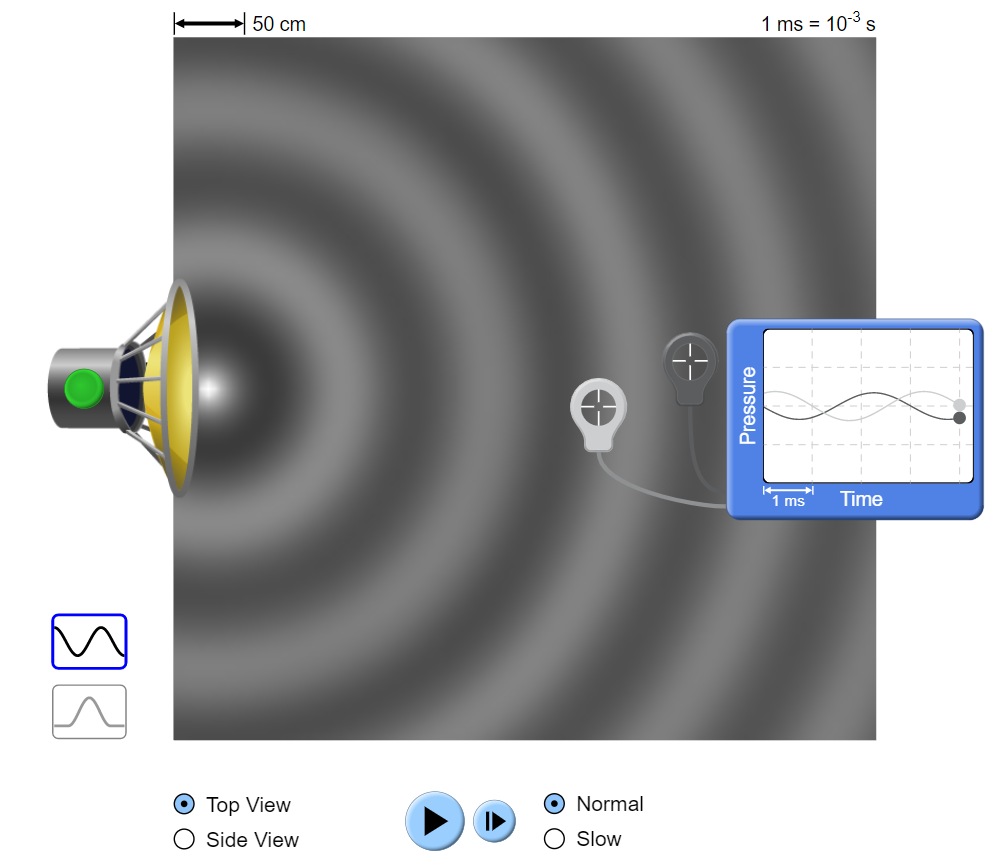 Quando diminuis a amplitude o que acontece aos valores de pressão, aos máximos e aos mínimos? □ Aumentam em módulo.□ Diminuem em módulo.Seleciona agora Play Tone.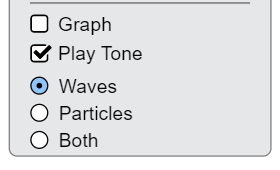 Tendo o Play Tone já ativo. Explora….Quando aumentas a amplitude:□ A intensidade do som aumenta (mais forte).□ A intensidade do som diminui (mais fraco).Quando diminuis a frequência:□ O som fica mais grave (mais baixo).□ O som fica mais agudo (mais alto).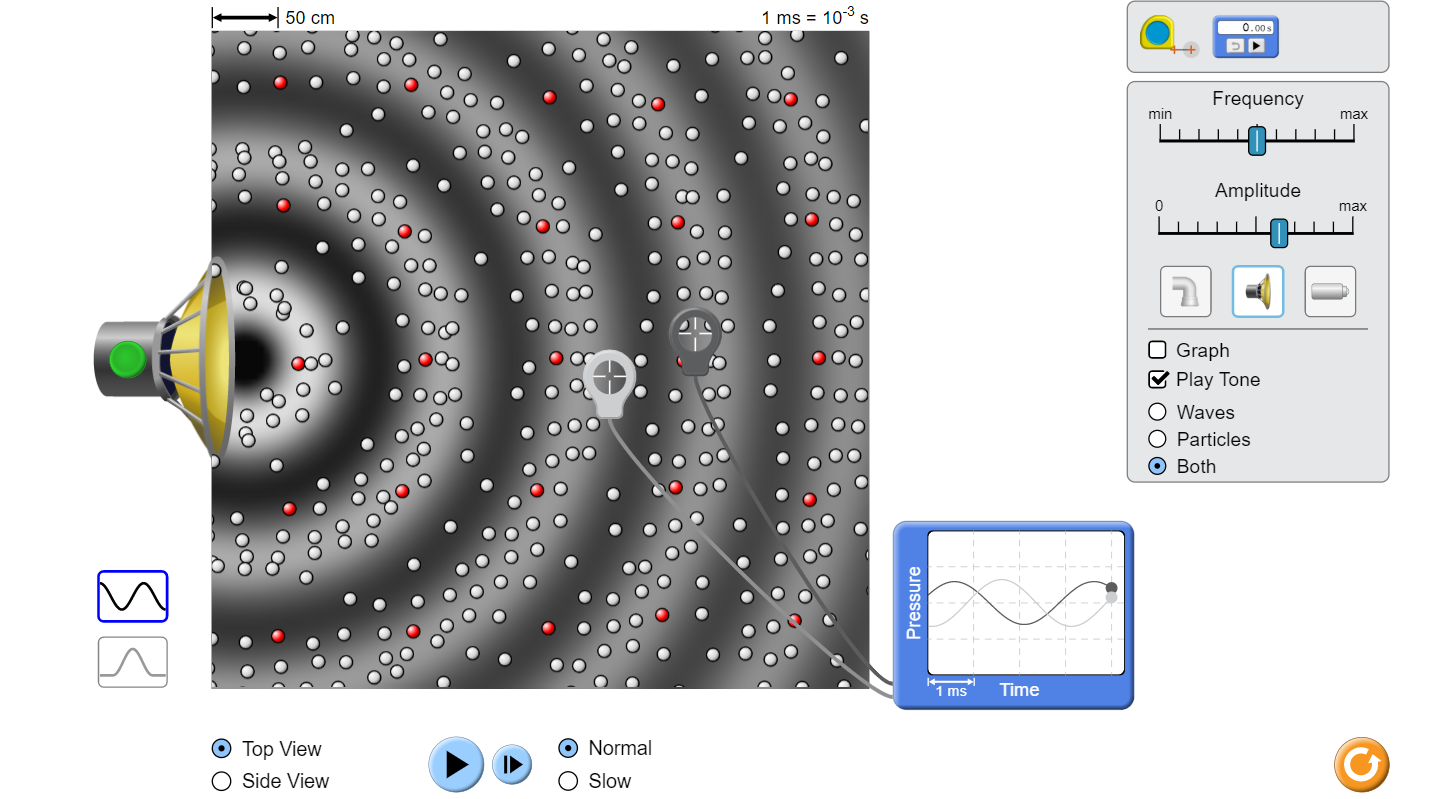 